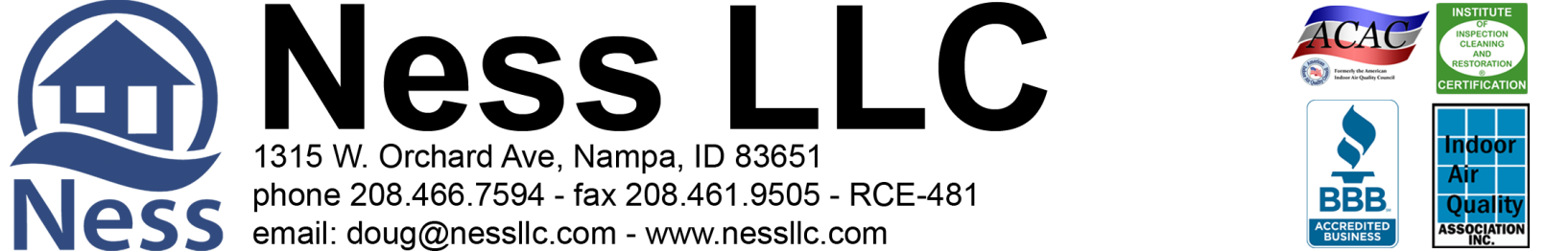 Rick Chromey, 208-914-1404		 			8-25-2020				   Page 1 of 1rickchromey@gmail.com								PROPOSED Dry Down/Warranty Work for the crawlspace at 299 N. Hullen Pl. Star, Idaho 83669Ness, LLC is an IICRC council certified Mold Remediation Contractor, licensed, bonded, and insured with mold and environmental pollution endorsements.Flooding occurred due to irrigation in the canal that was left running for too long. The entire system worked as designed but was not able to keep up with the volume of this magnitude due to the oversaturation of the surrounding soils. Once the water dissipated, the system was then able to keep up as demonstrated during our inspection. We have replaced the pump under warranty and will set dry down equipment as a courtesy. There was some damage to the discharge line and surrounding area that will need to be repaired as detailed below. Part 1: WarrantyPump was already replaced under warranty due to excessive wear. Preliminary digging and pumping to remove excess water, as needed.Set up negative air machine and 2 additional fans for dry-down: up to 14 days.  Remove equipment in 14 days, dispose of debris. Clear all vents for proper air flowTotal Labor & Materials Part: 1 = No Charge/Warranty(Normal value = $2,800.00)Part 2:  Recommendations- Not covered under warrantyHaul bagged soil to crawl and backfill under footing where needed.Re-set discharge line and seal where pulled from foundation wall.Reposition and set discharge as needed to exterior landscaped area. Reposition vapor barrier and wipe clean, as much as possible.Pull vapor barrier back up onto footings, as needed.  Total Labor & Materials Part: 2 = $1,789.82>> 50% Down, 50% Due on Completion <<>> 3% charge on credit card transactions <<Part 1 Agreed by: _______________________________________________________ Date _________________Part 2 Accepted by: _______________________________________________________ Date _________________Please print name:  _______________________________________________________________________________                              When accepted, please sign, fax or scan and send back. Fax 461-9505 or Email      Douglas A. Ness (CMRS) -Idaho Contractor Registration# RCE-481 